Тест-полоски для определения содержания глюкозы в крови включены в перечень отдельных видов медицинских изделий, происходящих из иностранных государств, в отношении которых устанавливаются ограничения допуска для целей осуществления закупок для обеспечения государственных и муниципальных нужд Речь идет о тест-полосках, соответствующих коду 248900 вида медицинского изделия с номенклатурной классификацией медицинских изделий. Кроме этого, документом установлены особенности описания тест-полосок для определения содержания глюкозы в крови, являющихся объектом закупки для обеспечения государственных и муниципальных нужд и предназначенных для анализатора уровня сахара крови портативного, соответствующего кодам 300680, 300690, 344110 вида медицинского изделия в соответствии с номенклатурной классификацией медицинских изделий, а также типовые условия контрактов, подлежащих применению заказчиками при осуществлении закупок, на поставку таких тест-полосок. 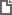 Постановление Правительства РФ от 12.01.2023 N 10
"Об особенностях описания тест-полосок для определения содержания глюкозы в крови, являющихся объектом закупки для обеспечения государственных и муниципальных нужд, о типовых условиях контрактов, подлежащих применению заказчиками при осуществлении закупок, на поставку таких тест-полосок и о внесении изменений в перечень отдельных видов медицинских изделий, происходящих из иностранных государств, в отношении которых устанавливаются ограничения допуска для целей осуществления закупок для обеспечения государственных и муниципальных нужд" 